Accéder à l’information et à sa compréhension                                                                                          pour une société inclusive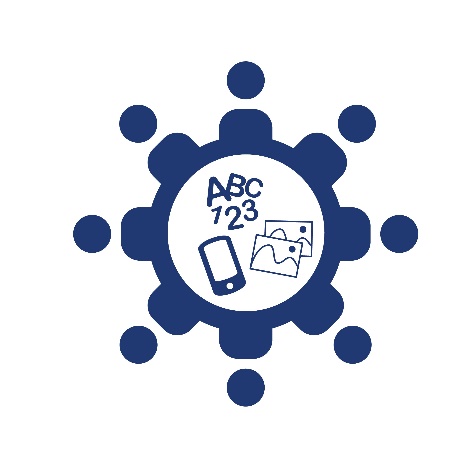  Listes de vérification pour la conception                                                                de documents imprimésCe document vous présente deux listes de vérification : 1. Liste de vérification : la conception de documents imprimés pour tous.2. Liste de vérification : la conception de documents imprimés pour les personnes en situation de handicap.Ces listes de vérification sont largement inspirées des listes de vérification pour la conception de documents imprimés qui sont présentes dans le guide Communiquer pour tous (Ruel et al., 2018, p. 39). Pour plus de détails concernant les différentes recommandations, référez-vous à ce guide. Les chiffres inscrits dans la colonne « p. » vous indiquent la page du guide où ces recommandations sont expliquées.  1. Liste de vérification : la conception de documents imprimés pour tous2. Liste de vérification : la conception de documents imprimés pour les personnes en situation de handicapItems – critères de vérification Items – critères de vérification p.N/ALa présentation : l’aspect visuelLa présentation : l’aspect visuelLa présentation : l’aspect visuelLa présentation : l’aspect visuelLa présentation : l’aspect visuelLa présentation : l’aspect visuelLa présentation : l’aspect visuelChoisir une police de caractères nets dont les lettres sont claires, faciles à discriminer, sans empattements, de corps 12 au minimum2122Éviter l’utilisation du souligné, sauf pour les hyperliens web23Aligner le texte à gauche; la justification libre ou équilibrée est acceptable23Éviter de couper les mots en fin de ligne29Mettre en évidence à l’aide du gras 23Éviter l’italique car il déforme les lettres23Utiliser les couleurs avec modération, avec contraste élevé24Utiliser des colonnes, lorsque la phrase est trop longue et que la largeur de papier le permet26Préférer des tableaux et graphiques simples, au besoin : plusieurs petits tableaux plutôt qu’un grand tableau complexe27Utiliser le même style de présentation des tableaux ou graphiques27Placer, de préférence, les titres des tableaux à l’extérieur et utiliser des polices permettant de bien lire les intitulés des colonnes et des lignes27Préférer l’énumération à l’aide de puces, pas plus de 5 ; si l’énumération est plus longue, scinder avec un espace entre des blocs de 5 ou moins de 527Aérer le texte avec beaucoup d’espace blanc 28Utiliser des interlignes plus espacées que l’interligne simple, jusqu’à 1,5 si cela est possible, et un peu plus pour espacer les paragraphes28Choisir un papier sans reflet, blanc chaud et opaque28Soigner l’apparence du document pour qu’il soit attrayant 24Les mots et les phrases : l’aspect linguistiqueLes mots et les phrases : l’aspect linguistiqueLes mots et les phrases : l’aspect linguistiqueLes mots et les phrases : l’aspect linguistiqueLes mots et les phrases : l’aspect linguistiqueLes mots et les phrases : l’aspect linguistiqueLes mots et les phrases : l’aspect linguistiquePréférer des mots courts, courants, concrets, qui ont un seul sens29Utiliser des ponctuations simples : point, point d’interrogation, point d’exclamation et l’apostrophe ; la virgule peut être remplacée par un changement de ligne32Limiter autant que possible la virgule, le point-virgule, les deux points, les points de suspension, le tiret, les parenthèses, les crochets et les guillemets32Formuler des phrases courtes avec chacune une seule idée : sujet, verbe, complément30Écrire les nombres en utilisant toujours les symboles numérique33Substituer les grands nombres et les ordres de grandeur par des expressions comme « beaucoup, plusieurs »34Éviter d’utiliser les caractères spéciaux comme &, #, &, <, > et }32Choisir des phrases actives et affirmatives31Privilégier ces temps de verbe : indicatif présent, passé composé, imparfait, futur30Éviter le verbe au mode subjonctifÉviter les inversions entre le verbe et le sujet 30Choisir un ton courtois et s’adresser directement à la personne à la 1e ou à la 2e personne 32Porter attention à la façon d’utiliser les chiffres3334Éviter le plus possible un langage technique ou trop spécialisé, par exemple un sigle ou un acronyme, sauf si celui-ci est connu ou familier dans le domaine de connaissances du lecteur ; si on utilise l’acronyme, écrire au complet ce qu’il signifie29Éviter les abréviations29Le choix de l’information : l’aspect informatifLe choix de l’information : l’aspect informatifLe choix de l’information : l’aspect informatifLe choix de l’information : l’aspect informatifLe choix de l’information : l’aspect informatifLe choix de l’information : l’aspect informatifLe choix de l’information : l’aspect informatifTrouver des renseignements crédibles, pertinents et essentiels à la compréhension34Retenir les messages clés, sans détails superflus31 34Expliquer directement dans le texte les notions difficiles et les termes techniques si cela est possible ; autrement prévoir un lexique explicatif35L’organisation de l’information : l’aspect structurelL’organisation de l’information : l’aspect structurelL’organisation de l’information : l’aspect structurelL’organisation de l’information : l’aspect structurelL’organisation de l’information : l’aspect structurelL’organisation de l’information : l’aspect structurelL’organisation de l’information : l’aspect structurelPrésenter clairement le plan au début du document36Structurer le texte avec des titres et des sous-titres courts et explicites : tenter de ne pas utiliser plus de deux niveaux36 37Le style des titres est homogène et le style des sous-titres est distinct de celui des titres et homogène36Organiser le texte et les idées dans un ordre logique37Diviser le texte en paragraphes courts, de 4 à 5 lignes et, si le contexte le permet, pas plus de 250 mots 38Choisir les marqueurs de liaison courts, familiers et toujours les mêmes pour favoriser les liens logiques38Hiérarchiser l’information : le ou les éléments les plus importants sont présentés dès le début 38Présenter une idée par paragraphe ; parfois, plusieurs paragraphes sont nécessaires pour réussir à déconstruire une information complexe ou un concept abstrait37Les couleurs peuvent être utilisées comme élément de la signalétique38Items – critères de vérification p.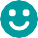 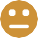 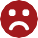 N/A  Personnes présentant une déficience intellectuelle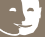   Personnes présentant une déficience intellectuelle  Personnes présentant une déficience intellectuelle  Personnes présentant une déficience intellectuelle  Personnes présentant une déficience intellectuelle  Personnes présentant une déficience intellectuelleUtiliser une police sans empattement avec un corps de 14 à 1622Utiliser un espacement de 1,5 point entre les lignes28Préférer des mots de 1 à 2 syllabes30Préférer des phrases de 7 à 12 mots ou de 30 à 60 caractères31Commencer une nouvelle phrase sur une nouvelle ligne31Préférer les phrases sur une seule ligne et sur une même page31Utiliser des ordres de grandeur ou des mots généraux tels que beaucoup, la plupart, la moitié, peu, plutôt que des %, des chiffres ou statistiques34Situer l’événement dans le temps avec des repères simples et connus34Placer les titres à gauche, avec une police de 16 points minimum37Limiter les titres et sous-titres numérotés à un maximum de deux niveaux37Présenter un message sur une page ou sur deux pages en face à face38Éviter l’emploi de virgules, points-virgules, deux-points, crochets et autres caractères spéciaux tels que < # &32Éviter l’utilisation de chiffres romains34  Personnes présentant une déficience visuelle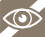   Personnes présentant une déficience visuelle  Personnes présentant une déficience visuelle  Personnes présentant une déficience visuelle  Personnes présentant une déficience visuelle  Personnes présentant une déficience visuelleUtiliser une police corps de 16 à 2422Éviter les couleurs vives ou fluo qui peuvent éblouir24Éviter les colonnes car elles obligent un retour à la ligne plus fréquent27Utiliser un espacement entre les paragraphes de 20 à 30 points pour une police de 12 à 18 points28Préférer le format paysage, nommé aussi à l’italienne28Anticiper la place prise par le braille, soit l’équivalent d’un Arial corps 4828Privilégier les phrases courtes considérant l’espace requis d’un texte en caractères agrandis31Compléter par un texte descriptif les schémas, dessins ou tableaux36Choisir des tailles de titres qui soient proportionnelles à la taille du texte : Titre 1 : 200 % ; Titre 2 : 175 % ; Titre 3 : 150 % ; Titre 4 : 125 %37  Personnes présentant une déficience auditive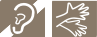   Personnes présentant une déficience auditive  Personnes présentant une déficience auditive  Personnes présentant une déficience auditive  Personnes présentant une déficience auditive  Personnes présentant une déficience auditiveOpposer « bonne » et « mauvaise » solution à partir de dessins qui aident à mieux intégrer l’information, en caricaturant et en utilisant les couleurs des feux tricolores, rouge/jaune-orangé/vert, qui véhiculent du sens36